МБУК «Централизованная библиотечная система» г. БоготолаЦентральная детская библиотекаТам, где не живет человекЭкологический круиз для детей 10-12 лет по книге Салли Морган «Где не живет человек» к Всемирному дню дикой природы (3 марта)Автор: Шишкова Н.Б.Боготол, 2022Для проведения мероприятия потребуются:Презентация для иллюстрации рассказа ведущего и демонстрации заданийИгровое поле-лабиринт (Приложение 1) 2-4 магнитаКоробка железных скрепокСоломинки для коктейля, пустые прозрачные стаканы – по числу игроковШирокая тарелка с водойШирокая резинка-тянучкаРабочие рукавицы – 2 парыКегли – 4 шт. Карточки с названиями животных – 2 комплекта (Приложение 2)2 листка цветной бумаги размером 5Х5 см, разных цветов (например, красный и синий), такие же листки белого цвета – 10 шт.Наборы карточек из букв – 2 комплектаКарточки-стрелки с названиями животных – 2 комплекта (Приложение 3).Ведущий: На Земле живут сотни миллионов людей. Однако на нашей планете еще остались места, где дикая природа сохранилась в своем первозданном виде. Эти места и сейчас практически безлюдны. Как вы думаете, почему? (Ответы участников: суровый климат, не хватает пресной воды и пищи, труднодоступность).Побывать в этих краях решаются не многие, не говоря уже о том, чтобы там поселиться. И все же мы с вами сегодня совершим своеобразное путешествие по некоторым уголкам мира, далеким от привычных благ цивилизации.    А для начала заглянем в дикие тропические джунгли. Когда сюда заходишь, впечатление такое, как будто попадаешь в сауну. Здесь душно и очень жарко. Воздух буквально пропитан влагой. С крон деревьев постоянно капает вода. Здесь всегда царит полумрак. Солнечные лучи с трудом проникают сквозь густую листву. Животные джунглей сокрыты от глаз, но их крики и щебет слышны непрестанно.Игра «Голос джунглей»Задание демонстрируется на слайдах презентации. Задача игроков – узнать животных тропических джунглей по аудиозаписи голосов (крокодил, ленивец, леопард, обезьяна, павлин, пантера, попугай, тигр, шакал, ягуар).Ведущий: Джунгли густо населены всевозможными животными: зверями, птицами, насекомыми, пресмыкающимися. Хищники подстерегают человека в чащах, путешественников донимают москиты, в траве прячутся ядовитые змеи… Как вы думаете, какое животное доставляет европейцу больше всего проблем в тропическом лесу? (Ответ: пиявка).    Пиявки — это кошмар джунглей. Тигров и леопардов можно отогнать от себя ружейными выстрелами и огнем, но от пиявок спасения практически нет. Ведь в джунглях они живут не только в воде, но и на ветвях деревьев, и среди листвы низких растений. Когда мимо проходит человек или какое-нибудь животное, пиявка чувствует его по теплу тела, по запаху или по вибрациям и падает на добычу сверху. Она прокусывает кожу жертвы и сосет ее кровь. Отодрать пиявку нелегко. Самый действенный способ удалить присосавшуюся пиявку – капнуть на нее спиртом. Пробираясь через заросли джунглей, путешественник «собирает» на себя множество пиявок, и, если не удалит их вовремя, можно потерять сознание от потери крови.Игра «Кошмар джунглей»Соревнуются 2-4 игрока. Игра происходит на игровом поле (Приложение 1). Оно представляет лабиринт с несколькими входами и площадкой в центре, куда игроки должны добраться, проведя весь свой путь по полю магнитом. На поле рассыпаны многочисленные железные скрепки. Это «пиявки». Задача игроков – пройти с помощью магнита свой путь до центра поля, собрав по пути минимальное количество скрепок-пиявок. Игру можно повторить с другим составом игроков.Ведущий: Следующий этап нашего путешествия — пустыни. Это обширные безводные территории, где осадков обычно выпадает очень мало, или не выпадает совсем. Не все пустыни покрыты песком. Сплошной голый камень, скалистые горы и пространства бесплодной земли – все это тоже пустыни. Людям, живущим в пустынях, приходится кутаться в плотные одежды. Почему? (Ответ: ночью они спасают от холода, а днем от жары). В пустыне можно встретить много непривычного и необычного. С этими странностями вас познакомит викторина…«Чудеса пустыни»В пустыне в совершенно безветренную погоду можно наблюдать жуткое явление: столбы из песка и пыли, поднимающиеся в небо. Как оно называется? (Пылевой смерч)В пустыне встречаются странные оптические иллюзии – мы видим и даже может сфотографировать то, чего на самом деле нет. Как называется это явление природы? (Мираж)В пустынях песок постоянно движется – его переносит ветер. Но иногда бывает, что писок «встает дыбом» и носится в воздухе несколько часов или даже дней. Как называется это природное явление? (Песчаная буря)Назовите любое растение пустыни. (Кактус, юкка, тамариск, саксаул, алоэ, верблюжья колючка и другие)Это животное, благодаря своим уникальным способностям, спокойно живет в пустыне и даже помогает выживать людям. Как оно называется? (Верблюд)В безжизненной пустыне вдруг, совершенно неожиданно появляется маленький «райский» уголок с чистой водой и растениями. Как он называется? (Оазис)Животные не могут жить без воды. Однако животные пустыни живут даже там, где нет никаких источников. Как они добывают воду? (Травоядные довольствуются водой из растений, а хищники – той жидкостью, которую получают, поедая других животных).Ведущий: Вода — главное богатство для всего живого в пустыне. Человек, попадая в эти условия, готов добывать ее даже по капле. Например, жители австралийских пустынь — бушмены — научились высасывать воду из песка. Для этого они выкапывают в песке глубокую яму, опускают в нее трубку из стебля длинного растения, оборачивают верхний край этой трубки сухой травой, чтобы она отфильтровывала песок. А разрытую яму снова засыпают песком. При помощи этих трубок воду высасывают из-под земли сначала по капле, а потом — достаточно ровной струйкой. При этом бушмены не глотают эту воду сразу, а сливают в пустую скорлупу от яиц страусов, и так ее хранят. Игра «Бушменский источник»Участвуют 2-4 человека. Каждый получает одноразовую пластиковую трубочку для коктейля и стакан. В широкую тарелку наливают воду. Задача игроков — при помощи трубочки набрать воду в свой стакан из тарелки, используя описанный ранее способ. Когда тарелка опустеет, игроки сравнивают свои стаканы, определяя, кто из них набрал больше воды.Ведущий: По сравнению с жаркими душными джунглями и иссушенными пустынями горы кажутся райским местом: прохладным, спокойным и захватывающе красивым, особенно если смотреть на них из долины. Однако по мере того, как путешественник поднимается к вершине, ему открывается истинное лицо гор. И сразу становится понятно, почему люди предпочитают селиться у подножия гор, а не на вершинах. Чем выше мы поднимаемся в гору, тем холоднее становится воздух. За каждые 100 метров подъема температура понижается на 0,5 градуса. В горах всегда дует сильный ветер, пронзительно завывающий в ушах. Дышать становится труднее: разреженный высокогорный воздух содержит меньше кислорода. Нередко вершины покрыты снегом. На вершинах самых высоких гор — например, Эвереста — так холодно, что незащищенная кожа сразу же замерзает. А ветер здесь дует с такой силой, что может сдуть альпиниста со склона. Очень сложно работать и просто жить, если на вас надето множество одежды от холода, на лице кислородная маска, а сами вы вынуждены привязывать себя веревкой к дому и каждый шаг дается с огромным трудом!Игра «Трудности альпиниста»Соревнуются по 2 игрока. По углам игровой площадки расставляют кегли (по 1 шт.). В центре площадки игроки надевают на себя резинку-тянучку, связываясь таким образом друг с другом, также игроки надевают рабочие рукавицы. По команде ведущего игроки должны дотянуться до углов своей стороны площадки и собрать кегли. Кому удастся первому взять свои кегли (2 шт.), тот считается победителем. Игру можно повторить с другой парой игроков. Ведущий: Несмотря на то, что условия жизни в горах очень суровые, многие животные смогли к ним приспособиться. Правда, таких не очень много.Игра «Горные жители»Соревнуются две команды. Каждая команда получает набор карточек с названиями животных. Задача игроков — за отведенное время выбрать тех из них, кто может жить в горах. В списке животных они выделены прямой линией. За каждый правильный ответ команда получает «плюс», за неправильный «минус». От числа «плюсов» отнимается число «минусов», полученный результат – счет команды. Побеждает та команда, у которой счет оказывается больше.Список животных: Антилопа Баклан БаранБарсВолк Горный гусьГриф Козел Лемминги Медведь Орел Пума Тапир Утконос Ведущий: Полярные территории — самые холодные, ветреные и незаселенные места на Земле. С приходом зимы здесь начинается долгая полярная ночь, когда солнце вообще не поднимается над горизонтом. Северный полюс Земли располагается посреди льдов замерзшего океана. Это Северный Ледовитый океан. Он покрыт дрейфующими льдинами. Льды находятся в постоянном движении и с громким скрежетом трутся и разбивают друг друга. Игра «Ледяной дрейф»Соревнуются 2 игрока. Каждый игрок получает «льдину» - небольшой листок бумаги определенного цвета (у каждого игрока он свой). Задача игроков – провести свою «льдину» через «океан» (это стол) с другими льдинами» (листками белого цвета) на скорость. Вести свою «льдину» можно, дуя на нее, но нельзя прикасаться к ней (и к другим) руками и чем-либо еще. Еще одно условие: со стола во время игры не должно ничего упасть. Ведущий: Несмотря на суровый полярный климат, Арктике обитает немало животных: моржей, тюленей, овцебыки, киты, белые медведи и многие другие. Игра «Зоо-мозаика»Участвуют две команды. Каждая команда получает набор карточек с буквами. Задача игроков — за отведенное время сложить из букв как можно больше наименований арктических животных.Ведущий: На Южном полюсе Земли расположился еще более суровый и малодоступный край — Антарктида. Она покрыта толстым слоем льда, толщиной до 4 км. Это самое холодное место на нашей планете: зимой температура нередко падает до -80 градусов. Здесь также самые сильные ветры. В глубине Антарктиды нет жизни. Растения и животные могут существовать только на побережье. Но в ледяных водах морей, омывающих Антарктиду, обитают самые разнообразные животные. Игра «Кто кого ест?»Участвуют две команды. Каждая команда получает набор карточек-стрелок с названиями животных (Приложение 2). Задача команд — за отведенное время выстроить из них пищевую цепочку (кто кого ест). Ответ:   касатка → морской леопард → пингвин→ ледяная рыба → криль.Ведущий: Наше путешествие подходит к концу. Но если вы желаете побольше узнать о диких, самых суровых местах на Земле, вам поможет книга Салли Морган «Где не живет человек». Она расскажет об особенностях климата и о диких живых существах, обитающих здесь, а также о том, как выжить в этих суровых условиях человеку. Автор книги Салли Морган — биолог и фотограф. Она занимается вопросами экологии и изучением окружающей среды. Долгое время она работала преподавателям и написала более 40 книг для детей.ЛитератураМорган, С. Где не живет человек / С. Морган. – Москва: РОСМЭН, 2000. – 48 с.: ил. – (Загадки земли).Приложение 1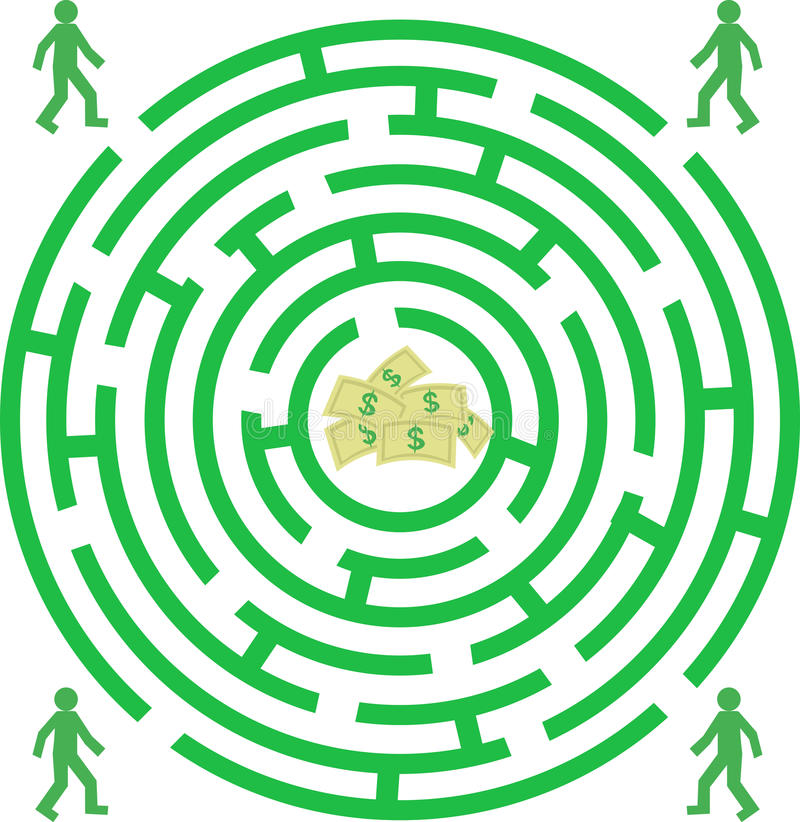 Приложение 2Приложение 3АнтилопаБакланБаранБарсВолкГорный гусьГрифКозелЛеммингиМедведьОрелПумаТапирУтконос